           实验室使用申请表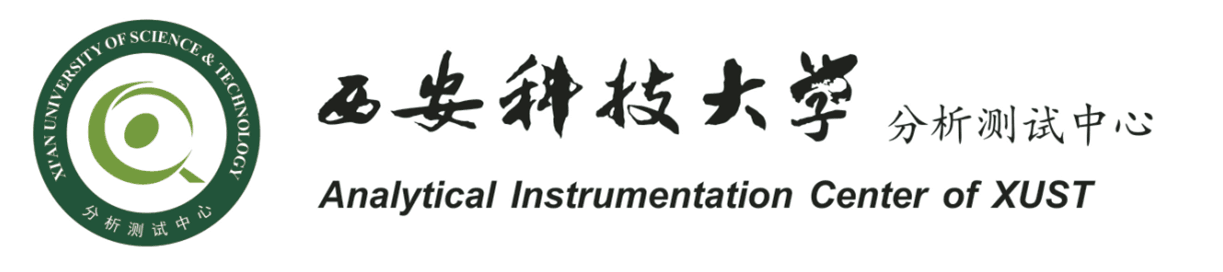            预约检测送样单           实验室使用申请表           实验室使用申请表登记时间实验室名称使用时长使用人学院电话导师电话实验项目：实验项目：实验项目：实验项目：实验项目：实验项目：注意事项：注意事项：注意事项：注意事项：注意事项：注意事项：导师意见：                                                      导师签名：导师意见：                                                      导师签名：导师意见：                                                      导师签名：导师意见：                                                      导师签名：导师意见：                                                      导师签名：导师意见：                                                      导师签名：注：实验室开放自主测试及实验采用按时收费标准，解释权归实验中心所有。使用实验室期间，须严格遵守《实验室管理制度》、《实验室安全制度》和《学生实验守则》以及各实验室的制度与仪器设备操作规程。实验室内药剂、耗材未经运行不得擅自使用。实验完毕后，检查仪器的完好率，打扫实验室，并做好实验记录。归还钥匙时，由管理人员检查实验室及设备状态，正常后记录使用时长。缴款方式/日期：校内转账（预存）。注：实验室开放自主测试及实验采用按时收费标准，解释权归实验中心所有。使用实验室期间，须严格遵守《实验室管理制度》、《实验室安全制度》和《学生实验守则》以及各实验室的制度与仪器设备操作规程。实验室内药剂、耗材未经运行不得擅自使用。实验完毕后，检查仪器的完好率，打扫实验室，并做好实验记录。归还钥匙时，由管理人员检查实验室及设备状态，正常后记录使用时长。缴款方式/日期：校内转账（预存）。注：实验室开放自主测试及实验采用按时收费标准，解释权归实验中心所有。使用实验室期间，须严格遵守《实验室管理制度》、《实验室安全制度》和《学生实验守则》以及各实验室的制度与仪器设备操作规程。实验室内药剂、耗材未经运行不得擅自使用。实验完毕后，检查仪器的完好率，打扫实验室，并做好实验记录。归还钥匙时，由管理人员检查实验室及设备状态，正常后记录使用时长。缴款方式/日期：校内转账（预存）。注：实验室开放自主测试及实验采用按时收费标准，解释权归实验中心所有。使用实验室期间，须严格遵守《实验室管理制度》、《实验室安全制度》和《学生实验守则》以及各实验室的制度与仪器设备操作规程。实验室内药剂、耗材未经运行不得擅自使用。实验完毕后，检查仪器的完好率，打扫实验室，并做好实验记录。归还钥匙时，由管理人员检查实验室及设备状态，正常后记录使用时长。缴款方式/日期：校内转账（预存）。注：实验室开放自主测试及实验采用按时收费标准，解释权归实验中心所有。使用实验室期间，须严格遵守《实验室管理制度》、《实验室安全制度》和《学生实验守则》以及各实验室的制度与仪器设备操作规程。实验室内药剂、耗材未经运行不得擅自使用。实验完毕后，检查仪器的完好率，打扫实验室，并做好实验记录。归还钥匙时，由管理人员检查实验室及设备状态，正常后记录使用时长。缴款方式/日期：校内转账（预存）。注：实验室开放自主测试及实验采用按时收费标准，解释权归实验中心所有。使用实验室期间，须严格遵守《实验室管理制度》、《实验室安全制度》和《学生实验守则》以及各实验室的制度与仪器设备操作规程。实验室内药剂、耗材未经运行不得擅自使用。实验完毕后，检查仪器的完好率，打扫实验室，并做好实验记录。归还钥匙时，由管理人员检查实验室及设备状态，正常后记录使用时长。缴款方式/日期：校内转账（预存）。接样时间接样时间样品名称样品名称样品名称样品名称数量数量数量数量数量接样批号接样批号学院/导师学院/导师学院/导师学院/导师送样人送样人送样人送样人送样人电话电话EmailEmailEmailEmail检测项目检测项目检测项目检测项目样品处理/保存要求样品处理/保存要求样品处理/保存要求样品处理/保存要求样品处理/保存要求样品是否回收样品是否回收样品是否回收样品是否回收样品是否回收报告领取方式报告领取方式报告领取方式报告领取方式报告领取方式报告领取方式□自领□自领□自领□自领□Email□Email样品特性□溶液□溶液□悬浮液□悬浮液□粉末状□粉末状□粉末状□片状□片状□薄膜□薄膜□薄膜□纯物质□纯物质□纯物质□纯物质□混合物□混合物□混合物样品特性□挥发□挥发□光不稳定□光不稳定□光不稳定□易燃□易爆□易爆□腐蚀□腐蚀□腐蚀□有毒□有毒□有毒检测要求（目的）                                                      导师签名：检测要求（目的）                                                      导师签名：检测要求（目的）                                                      导师签名：检测要求（目的）                                                      导师签名：检测要求（目的）                                                      导师签名：检测要求（目的）                                                      导师签名：检测要求（目的）                                                      导师签名：检测要求（目的）                                                      导师签名：检测要求（目的）                                                      导师签名：检测要求（目的）                                                      导师签名：检测要求（目的）                                                      导师签名：检测要求（目的）                                                      导师签名：检测要求（目的）                                                      导师签名：检测要求（目的）                                                      导师签名：检测要求（目的）                                                      导师签名：检测要求（目的）                                                      导师签名：检测要求（目的）                                                      导师签名：检测要求（目的）                                                      导师签名：检测要求（目的）                                                      导师签名：检测要求（目的）                                                      导师签名：注：样品保存期限由本中心接样人与委托单位送样人协商确定。检测报告仅对样品负责。缴款方式/日期由本中心接样人与委托单位送样人协商确定。注：样品保存期限由本中心接样人与委托单位送样人协商确定。检测报告仅对样品负责。缴款方式/日期由本中心接样人与委托单位送样人协商确定。注：样品保存期限由本中心接样人与委托单位送样人协商确定。检测报告仅对样品负责。缴款方式/日期由本中心接样人与委托单位送样人协商确定。注：样品保存期限由本中心接样人与委托单位送样人协商确定。检测报告仅对样品负责。缴款方式/日期由本中心接样人与委托单位送样人协商确定。注：样品保存期限由本中心接样人与委托单位送样人协商确定。检测报告仅对样品负责。缴款方式/日期由本中心接样人与委托单位送样人协商确定。注：样品保存期限由本中心接样人与委托单位送样人协商确定。检测报告仅对样品负责。缴款方式/日期由本中心接样人与委托单位送样人协商确定。注：样品保存期限由本中心接样人与委托单位送样人协商确定。检测报告仅对样品负责。缴款方式/日期由本中心接样人与委托单位送样人协商确定。注：样品保存期限由本中心接样人与委托单位送样人协商确定。检测报告仅对样品负责。缴款方式/日期由本中心接样人与委托单位送样人协商确定。注：样品保存期限由本中心接样人与委托单位送样人协商确定。检测报告仅对样品负责。缴款方式/日期由本中心接样人与委托单位送样人协商确定。注：样品保存期限由本中心接样人与委托单位送样人协商确定。检测报告仅对样品负责。缴款方式/日期由本中心接样人与委托单位送样人协商确定。注：样品保存期限由本中心接样人与委托单位送样人协商确定。检测报告仅对样品负责。缴款方式/日期由本中心接样人与委托单位送样人协商确定。注：样品保存期限由本中心接样人与委托单位送样人协商确定。检测报告仅对样品负责。缴款方式/日期由本中心接样人与委托单位送样人协商确定。注：样品保存期限由本中心接样人与委托单位送样人协商确定。检测报告仅对样品负责。缴款方式/日期由本中心接样人与委托单位送样人协商确定。注：样品保存期限由本中心接样人与委托单位送样人协商确定。检测报告仅对样品负责。缴款方式/日期由本中心接样人与委托单位送样人协商确定。注：样品保存期限由本中心接样人与委托单位送样人协商确定。检测报告仅对样品负责。缴款方式/日期由本中心接样人与委托单位送样人协商确定。注：样品保存期限由本中心接样人与委托单位送样人协商确定。检测报告仅对样品负责。缴款方式/日期由本中心接样人与委托单位送样人协商确定。注：样品保存期限由本中心接样人与委托单位送样人协商确定。检测报告仅对样品负责。缴款方式/日期由本中心接样人与委托单位送样人协商确定。注：样品保存期限由本中心接样人与委托单位送样人协商确定。检测报告仅对样品负责。缴款方式/日期由本中心接样人与委托单位送样人协商确定。注：样品保存期限由本中心接样人与委托单位送样人协商确定。检测报告仅对样品负责。缴款方式/日期由本中心接样人与委托单位送样人协商确定。注：样品保存期限由本中心接样人与委托单位送样人协商确定。检测报告仅对样品负责。缴款方式/日期由本中心接样人与委托单位送样人协商确定。登记时间实验室名称使用时长使用人学院电话导师电话实验项目：实验项目：实验项目：实验项目：实验项目：实验项目：注意事项：注意事项：注意事项：注意事项：注意事项：注意事项：导师意见：                                                      导师签名：导师意见：                                                      导师签名：导师意见：                                                      导师签名：导师意见：                                                      导师签名：导师意见：                                                      导师签名：导师意见：                                                      导师签名：注：实验室开放自主测试及实验采用按时收费标准，解释权归实验中心所有。使用实验室期间，须严格遵守《实验室管理制度》、《实验室安全制度》和《学生实验守则》以及各实验室的制度与仪器设备操作规程。实验室内药剂、耗材未经运行不得擅自使用。实验完毕后，检查仪器的完好率，打扫实验室，并做好实验记录。归还钥匙时，由管理人员检查实验室及设备状态，正常后记录使用时长。缴款方式/日期：校内转账（预存）。注：实验室开放自主测试及实验采用按时收费标准，解释权归实验中心所有。使用实验室期间，须严格遵守《实验室管理制度》、《实验室安全制度》和《学生实验守则》以及各实验室的制度与仪器设备操作规程。实验室内药剂、耗材未经运行不得擅自使用。实验完毕后，检查仪器的完好率，打扫实验室，并做好实验记录。归还钥匙时，由管理人员检查实验室及设备状态，正常后记录使用时长。缴款方式/日期：校内转账（预存）。注：实验室开放自主测试及实验采用按时收费标准，解释权归实验中心所有。使用实验室期间，须严格遵守《实验室管理制度》、《实验室安全制度》和《学生实验守则》以及各实验室的制度与仪器设备操作规程。实验室内药剂、耗材未经运行不得擅自使用。实验完毕后，检查仪器的完好率，打扫实验室，并做好实验记录。归还钥匙时，由管理人员检查实验室及设备状态，正常后记录使用时长。缴款方式/日期：校内转账（预存）。注：实验室开放自主测试及实验采用按时收费标准，解释权归实验中心所有。使用实验室期间，须严格遵守《实验室管理制度》、《实验室安全制度》和《学生实验守则》以及各实验室的制度与仪器设备操作规程。实验室内药剂、耗材未经运行不得擅自使用。实验完毕后，检查仪器的完好率，打扫实验室，并做好实验记录。归还钥匙时，由管理人员检查实验室及设备状态，正常后记录使用时长。缴款方式/日期：校内转账（预存）。注：实验室开放自主测试及实验采用按时收费标准，解释权归实验中心所有。使用实验室期间，须严格遵守《实验室管理制度》、《实验室安全制度》和《学生实验守则》以及各实验室的制度与仪器设备操作规程。实验室内药剂、耗材未经运行不得擅自使用。实验完毕后，检查仪器的完好率，打扫实验室，并做好实验记录。归还钥匙时，由管理人员检查实验室及设备状态，正常后记录使用时长。缴款方式/日期：校内转账（预存）。注：实验室开放自主测试及实验采用按时收费标准，解释权归实验中心所有。使用实验室期间，须严格遵守《实验室管理制度》、《实验室安全制度》和《学生实验守则》以及各实验室的制度与仪器设备操作规程。实验室内药剂、耗材未经运行不得擅自使用。实验完毕后，检查仪器的完好率，打扫实验室，并做好实验记录。归还钥匙时，由管理人员检查实验室及设备状态，正常后记录使用时长。缴款方式/日期：校内转账（预存）。登记时间实验室名称使用时长使用人学院电话导师电话实验项目：实验项目：实验项目：实验项目：实验项目：实验项目：注意事项：注意事项：注意事项：注意事项：注意事项：注意事项：导师意见：                                                      导师签名：导师意见：                                                      导师签名：导师意见：                                                      导师签名：导师意见：                                                      导师签名：导师意见：                                                      导师签名：导师意见：                                                      导师签名：注：实验室开放自主测试及实验采用按时收费标准，解释权归实验中心所有。使用实验室期间，须严格遵守《实验室管理制度》、《实验室安全制度》和《学生实验守则》以及各实验室的制度与仪器设备操作规程。实验室内药剂、耗材未经运行不得擅自使用。实验完毕后，检查仪器的完好率，打扫实验室，并做好实验记录。归还钥匙时，由管理人员检查实验室及设备状态，正常后记录使用时长。缴款方式/日期：校内转账（预存）。注：实验室开放自主测试及实验采用按时收费标准，解释权归实验中心所有。使用实验室期间，须严格遵守《实验室管理制度》、《实验室安全制度》和《学生实验守则》以及各实验室的制度与仪器设备操作规程。实验室内药剂、耗材未经运行不得擅自使用。实验完毕后，检查仪器的完好率，打扫实验室，并做好实验记录。归还钥匙时，由管理人员检查实验室及设备状态，正常后记录使用时长。缴款方式/日期：校内转账（预存）。注：实验室开放自主测试及实验采用按时收费标准，解释权归实验中心所有。使用实验室期间，须严格遵守《实验室管理制度》、《实验室安全制度》和《学生实验守则》以及各实验室的制度与仪器设备操作规程。实验室内药剂、耗材未经运行不得擅自使用。实验完毕后，检查仪器的完好率，打扫实验室，并做好实验记录。归还钥匙时，由管理人员检查实验室及设备状态，正常后记录使用时长。缴款方式/日期：校内转账（预存）。注：实验室开放自主测试及实验采用按时收费标准，解释权归实验中心所有。使用实验室期间，须严格遵守《实验室管理制度》、《实验室安全制度》和《学生实验守则》以及各实验室的制度与仪器设备操作规程。实验室内药剂、耗材未经运行不得擅自使用。实验完毕后，检查仪器的完好率，打扫实验室，并做好实验记录。归还钥匙时，由管理人员检查实验室及设备状态，正常后记录使用时长。缴款方式/日期：校内转账（预存）。注：实验室开放自主测试及实验采用按时收费标准，解释权归实验中心所有。使用实验室期间，须严格遵守《实验室管理制度》、《实验室安全制度》和《学生实验守则》以及各实验室的制度与仪器设备操作规程。实验室内药剂、耗材未经运行不得擅自使用。实验完毕后，检查仪器的完好率，打扫实验室，并做好实验记录。归还钥匙时，由管理人员检查实验室及设备状态，正常后记录使用时长。缴款方式/日期：校内转账（预存）。注：实验室开放自主测试及实验采用按时收费标准，解释权归实验中心所有。使用实验室期间，须严格遵守《实验室管理制度》、《实验室安全制度》和《学生实验守则》以及各实验室的制度与仪器设备操作规程。实验室内药剂、耗材未经运行不得擅自使用。实验完毕后，检查仪器的完好率，打扫实验室，并做好实验记录。归还钥匙时，由管理人员检查实验室及设备状态，正常后记录使用时长。缴款方式/日期：校内转账（预存）。